Инструкция по сборке и эксплуатации ПОДГОТОВКА К СБОРКЕПеред сборкой необходимо ознакомиться с инструкцией по сборке.Определить расположение деталей и их наличие, а также наличие фурнитуры по комплектовочной ведомости.Подготовить необходимый инструмент для монтажных работ: молоток, отвёртку, шнур(метр).Подготовить место для сборки. Сборку мебели надо производить на чистом ровном полу, подложив мягкую ткань или бумагу во избежание повреждения и загрязнения деталей мебели.СБОРКАПрибить подпятники на спинки (поз.1,2) и средники (поз.3,5)Вкрутить футорки металлические в ножную спинку(поз.2).Соединить царги (поз.4), средники (поз.5) и спинку (поз.1) на швеллер кроватный с помощью болтов 6х30 и гайки М6.Спинку (поз.1) прикрутить к царгам (поз.4) на евровинты 7х50. (См. рис.)К царгам (поз.4) прикрутить средник (поз.3) на евровинты 7х50. Ножную спинку (поз.2) прикрутить болтами 6х12 через швеллер в футорку.Положите ортопедическое основание на средники.ПРАВИЛА ЭКСПЛУАТАЦИИИзделие рекомендуется эксплуатировать в сухом проветриваемом помещении при температуре 10-28ºС с относительной влажностью 65±15%. Сырость и близкое расположение источников тепла вызывают ускоренное старение мебели, деформацию мебельных щитов.Необходимо оберегать поверхности от попадания на них растворителей (спирта, бензина, ацетона и пр.), кислот, щелочей.Следует оберегать поверхности мебели от механических повреждений, т.к. в домашних условиях исправить их невозможно.ГАРАНТИИПредприятие-изготовитель гарантирует качественные показатели мебели при соблюдении правил транспортирования, сборки и эксплуатации.За механические повреждения, потертости и сколы, возникшие при транспортировании, установке и хранении, предприятие-изготовитель ответственности не несет.Гарантийный срок эксплуатации 18 месяца со дня продажи магазином.При обнаружении производственных дефектов или недовложении фурнитуры, необходимо обращаться в магазин, где приобретена мебель, предъявив гарантийный талон и чек магазина.Претензии принимаются в течение гарантийного срока.УВАЖАЕМЫЙ ПОКУПАТЕЛЬ, БЛАГОДАРИМ ЗА ПОКУПКУ!Изготовитель ООО «Версаль»Тел.:(83631)- 4-66-33    Кровать с ортопедическим основанием «Камелия/Классика/Вега»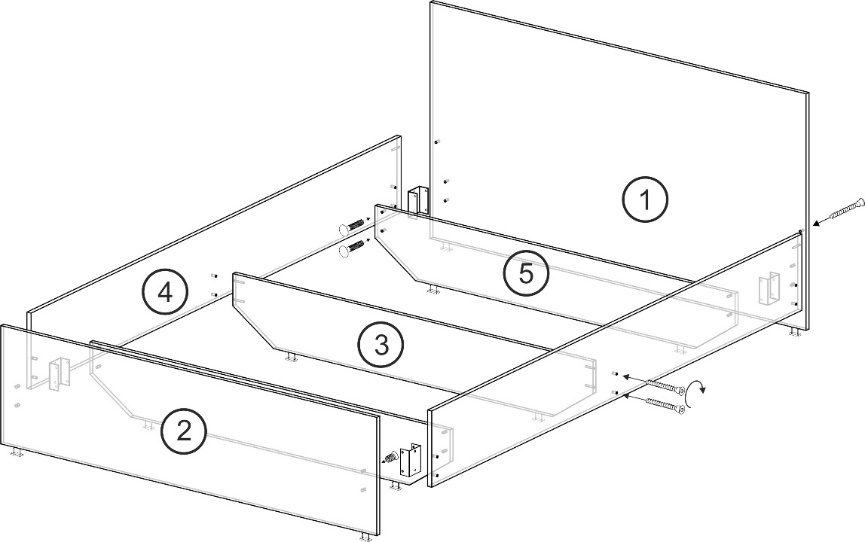  Фурнитура:Спецификация:(1200/1400/1600)Инструкция по сборке и эксплуатации ПОДГОТОВКА К СБОРКЕПеред сборкой необходимо ознакомиться с инструкцией по сборке.Определить расположение деталей и их наличие, а также наличие фурнитуры по комплектовочной ведомости.Подготовить необходимый инструмент для монтажных работ: молоток, отвёртку, шнур(метр).Подготовить место для сборки. Сборку мебели надо производить на чистом ровном полу, подложив мягкую ткань или бумагу во избежание повреждения и загрязнения деталей мебели.СБОРКАПрибить подпятники на спинки (поз.1,2) и средники (поз.3,5)Вкрутить футорки металлические в ножную спинку(поз.2).Соединить царги (поз.4), средники (поз.5) и спинку (поз.1) на швеллер кроватный с помощью болтов 6х30 и гайки М6.Спинку (поз.1) прикрутить к царгам (поз.4) на евровинты 7х50. (См. рис.)К царгам (поз.4) прикрутить средник (поз.3) на евровинты 7х50. Ножную спинку (поз.2) прикрутить болтами 6х12 через швеллер в футорку.Положите ортопедическое основание на средники.ПРАВИЛА ЭКСПЛУАТАЦИИИзделие рекомендуется эксплуатировать в сухом проветриваемом помещении при температуре 10-28ºС с относительной влажностью 65±15%. Сырость и близкое расположение источников тепла вызывают ускоренное старение мебели, деформацию мебельных щитов.Необходимо оберегать поверхности от попадания на них растворителей (спирта, бензина, ацетона и пр.), кислот, щелочей.Следует оберегать поверхности мебели от механических повреждений, т.к. в домашних условиях исправить их невозможно.ГАРАНТИИПредприятие-изготовитель гарантирует качественные показатели мебели при соблюдении правил транспортирования, сборки и эксплуатации.За механические повреждения, потертости и сколы, возникшие при транспортировании, установке и хранении, предприятие-изготовитель ответственности не несет.Гарантийный срок эксплуатации 18 месяца со дня продажи магазином.При обнаружении производственных дефектов или недовложении фурнитуры, необходимо обращаться в магазин, где приобретена мебель, предъявив гарантийный талон и чек магазина.Претензии принимаются в течение гарантийного срока.УВАЖАЕМЫЙ ПОКУПАТЕЛЬ, БЛАГОДАРИМ ЗА ПОКУПКУ!Изготовитель ООО «Версаль»Тел.:(83631)- 4-66-33    Кровать с ортопедическим основанием «Камелия/Классика/Вега» Фурнитура:Спецификация:(1200/1400/1600)НаименованиеКол-воЕд.изм.Гвозди ершистые 2,1х25Ключ для евровинта Евровинт 7х50 + заглушкиПодпятник малый Болт кроватный 6х30 Гайка М6Болт под ключ 6х12Швеллер кроватный Футорка металлическая 2016102020444шт.шт.шт.шт.шт.шт.шт.шт.шт.НаименованиеРазмерКол-воПоз.Спинка головная Спинка ножная Средник Средник ЦаргаОртопедическое основание 1267(1467,1667)х9001267(1467,1667)х4151205(1405,1605)х3101205(1405,1605)х3102020х2101 шт.1 шт.2 шт.1 шт.2 шт.1 шт.12534НаименованиеКол-воЕд.изм.Гвозди ершистые 2,1х25Ключ для евровинта Евровинт 7х50 + заглушкиПодпятник малый Болт кроватный 6х30 Гайка М6Болт под ключ 6х12Швеллер кроватный Футорка металлическая 2016102020444шт.шт.шт.шт.шт.шт.шт.шт.шт.НаименованиеРазмерКол-воПоз.Спинка головная Спинка ножная Средник Средник ЦаргаОртопедическое основание 1267(1467,1667)х9001267(1467,1667)х4151205(1405,1605)х3101205(1405,1605)х3102020х2101 шт.1 шт.2 шт.1 шт.2 шт.1 шт.12534